工信部网站备案信息准确性核查内容及判定标准    抽查目的，客观评估网站备案信息准确性，为部和各通信管理局加强对接入服务商的管理提供参考依据，推动网站备案信息准确率得到进一步提高，更好地服务于互联网管理各项重点工作。一、核查内容（一）主体资质证件信息（3种）身份证信息组织机构代码信息工商营业执照信息（二）接入信息（2个）网站接入服务提供者名称网站IP地址（三）联系方式信息（4个）主体负责人手机号码网站负责人手机号码主体负责人办公电话网站负责人办公电话二、核查方式1、主体资质证件采用系统自动比对核查方式，将ICP备案库中填报的证件名称及证件号码分别与公安身份证库、组织机构代码库、工商营业执照库中的这两项信息进行比对判别。2、“网站接入服务提供者名称”和“网站IP地址”采用系统自动比对核查方式将网站域名解析得到的IP地址分别与IP地址数据库、ICP备案数据中填报的“IP地址”进行比对判别。3、联系方式信息采用人工外呼核查方式，对人工核查进展情况进行统计。三、准确率判定标准1、组织机构代码或工商营业执照号码通过系统比对，确认主体名称和证件号码与查询出的信息一致，则判定正确。2、身份证号码通过系统比对，将ICP备案数据中的身份证号码和姓名与公安系统身份证信息库中的身份证号码和姓名进行比对，一致则判定正确。3、网站IP地址将ICP备案数据中网站域名解析得到的IP地址信息与ICP备案信息中“网站IP地址”填报信息进行比对。若解析出的IP地址点属于ICP备案信息填报的范围内，则判定该数据项准确。4、网站接入服务提供者名称将ICP备案数据中网站域名解析得出的IP地址，到部级备案管理系统IP地址数据库进行定位。若定位的接入服务商名称与ICP备案数据填报的“网站接入服务提供者名称”一致，则判定该数据项正确。5、主体或网站负责人联系电话通过人工外呼核查确认四个联系电话的准确性，网站主办者确认一致，则判定正确。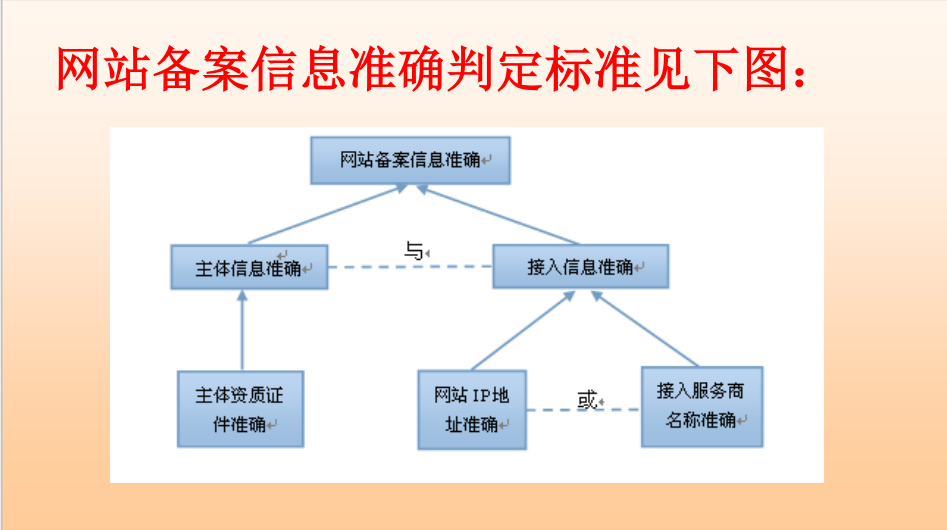 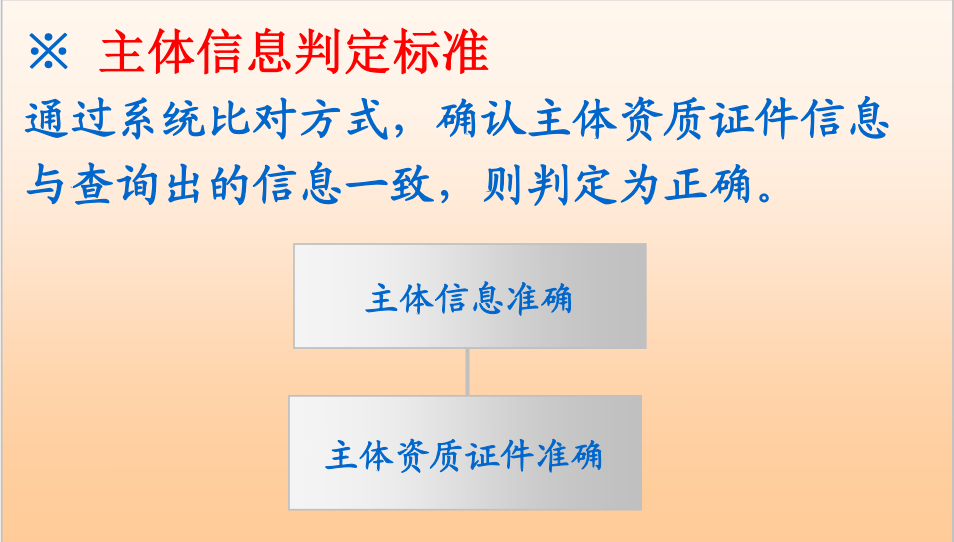 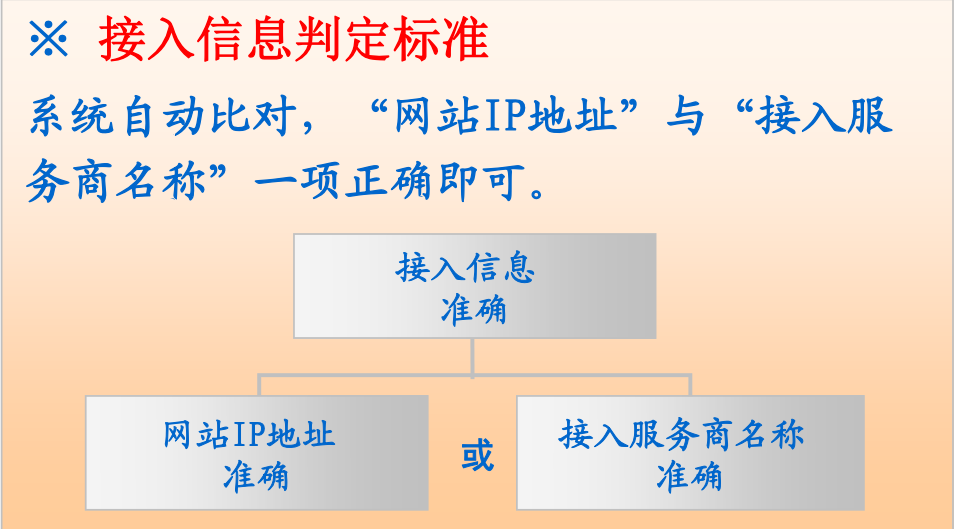 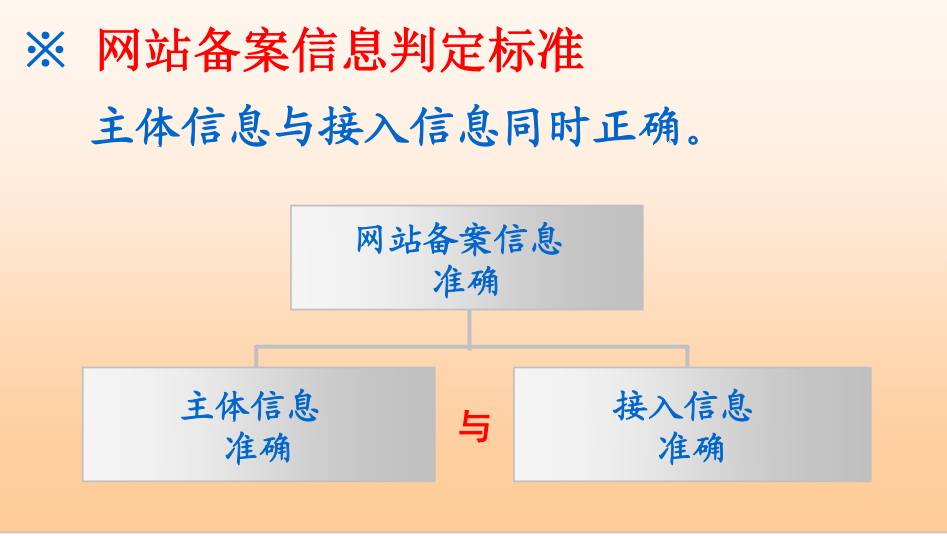 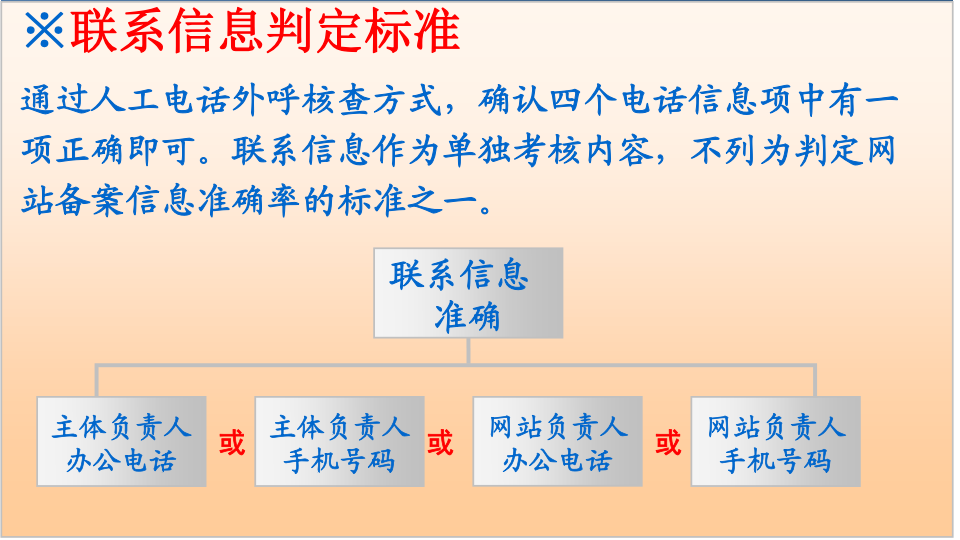 